North Carolina Department of Health and Human Services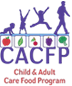 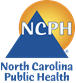 Division of Public Health, Women’s & Children’s Health SectionNutrition Services BranchChild and Adult Care Food ProgramEdit Check Policy and Procedure TEMPLATE for Independent CentersNorth Carolina Department of Health and Human ServicesDivision of Public Health, Women’s & Children’s Health SectionNutrition Services BranchChild and Adult Care Food ProgramEdit Check Policy and Procedure TEMPLATE for Independent CentersNorth Carolina Department of Health and Human ServicesDivision of Public Health, Women’s & Children’s Health SectionNutrition Services BranchChild and Adult Care Food ProgramEdit Check Policy and Procedure TEMPLATE for Independent CentersNorth Carolina Department of Health and Human ServicesDivision of Public Health, Women’s & Children’s Health SectionNutrition Services BranchChild and Adult Care Food ProgramEdit Check Policy and Procedure TEMPLATE for Independent CentersNorth Carolina Department of Health and Human ServicesDivision of Public Health, Women’s & Children’s Health SectionNutrition Services BranchChild and Adult Care Food ProgramEdit Check Policy and Procedure TEMPLATE for Independent CentersNorth Carolina Department of Health and Human ServicesDivision of Public Health, Women’s & Children’s Health SectionNutrition Services BranchChild and Adult Care Food ProgramEdit Check Policy and Procedure TEMPLATE for Independent CentersNorth Carolina Department of Health and Human ServicesDivision of Public Health, Women’s & Children’s Health SectionNutrition Services BranchChild and Adult Care Food ProgramEdit Check Policy and Procedure TEMPLATE for Independent CentersDelete Instructions Prior to Submission for Approval Instructions: Institutions participating in NC CACFP may adapt this template to reflect their institution’s policies and procedures or use an existing edit check policy.  All edit check policies must include the elements listed below under “Policy.” Highlighted items should be modified to reflect your Institution’s procedures. Delete Instructions Prior to Submission for Approval Instructions: Institutions participating in NC CACFP may adapt this template to reflect their institution’s policies and procedures or use an existing edit check policy.  All edit check policies must include the elements listed below under “Policy.” Highlighted items should be modified to reflect your Institution’s procedures. Delete Instructions Prior to Submission for Approval Instructions: Institutions participating in NC CACFP may adapt this template to reflect their institution’s policies and procedures or use an existing edit check policy.  All edit check policies must include the elements listed below under “Policy.” Highlighted items should be modified to reflect your Institution’s procedures. Delete Instructions Prior to Submission for Approval Instructions: Institutions participating in NC CACFP may adapt this template to reflect their institution’s policies and procedures or use an existing edit check policy.  All edit check policies must include the elements listed below under “Policy.” Highlighted items should be modified to reflect your Institution’s procedures. Delete Instructions Prior to Submission for Approval Instructions: Institutions participating in NC CACFP may adapt this template to reflect their institution’s policies and procedures or use an existing edit check policy.  All edit check policies must include the elements listed below under “Policy.” Highlighted items should be modified to reflect your Institution’s procedures. Delete Instructions Prior to Submission for Approval Instructions: Institutions participating in NC CACFP may adapt this template to reflect their institution’s policies and procedures or use an existing edit check policy.  All edit check policies must include the elements listed below under “Policy.” Highlighted items should be modified to reflect your Institution’s procedures. Delete Instructions Prior to Submission for Approval Instructions: Institutions participating in NC CACFP may adapt this template to reflect their institution’s policies and procedures or use an existing edit check policy.  All edit check policies must include the elements listed below under “Policy.” Highlighted items should be modified to reflect your Institution’s procedures. (Institution Name)(Institution Name)(Institution Name)(CACFP Agreement Number)(CACFP Agreement Number)PURPOSEPURPOSEPURPOSEPURPOSEPURPOSEPURPOSEPURPOSETo establish a protocol for [INSTITUTION] to ensure accurate monthly claims for reimbursement based on the approved meals, number of enrolled participants, and operating days. To establish a protocol for [INSTITUTION] to ensure accurate monthly claims for reimbursement based on the approved meals, number of enrolled participants, and operating days. To establish a protocol for [INSTITUTION] to ensure accurate monthly claims for reimbursement based on the approved meals, number of enrolled participants, and operating days. To establish a protocol for [INSTITUTION] to ensure accurate monthly claims for reimbursement based on the approved meals, number of enrolled participants, and operating days. To establish a protocol for [INSTITUTION] to ensure accurate monthly claims for reimbursement based on the approved meals, number of enrolled participants, and operating days. To establish a protocol for [INSTITUTION] to ensure accurate monthly claims for reimbursement based on the approved meals, number of enrolled participants, and operating days. To establish a protocol for [INSTITUTION] to ensure accurate monthly claims for reimbursement based on the approved meals, number of enrolled participants, and operating days. POLICYPOLICYPOLICYPOLICYPOLICYPOLICYPOLICYPrior to submitting the monthly claim to the State agency, [INSTITUTION] will perform edit checks on the meal claim.  The edit check will include the following actions:Prior to submitting the monthly claim to the State agency, [INSTITUTION] will perform edit checks on the meal claim.  The edit check will include the following actions:Prior to submitting the monthly claim to the State agency, [INSTITUTION] will perform edit checks on the meal claim.  The edit check will include the following actions:Prior to submitting the monthly claim to the State agency, [INSTITUTION] will perform edit checks on the meal claim.  The edit check will include the following actions:Prior to submitting the monthly claim to the State agency, [INSTITUTION] will perform edit checks on the meal claim.  The edit check will include the following actions:Prior to submitting the monthly claim to the State agency, [INSTITUTION] will perform edit checks on the meal claim.  The edit check will include the following actions:Prior to submitting the monthly claim to the State agency, [INSTITUTION] will perform edit checks on the meal claim.  The edit check will include the following actions:Verify the types of meals the institution is approved to claim.Ensure the number of meals claimed does not exceed the product of total of enrollment times operating days times approved meal types.(# Total Enrollment X # Operating Days X # Approved Meal Types =  # Meals Claimed)Verify the types of meals the institution is approved to claim.Ensure the number of meals claimed does not exceed the product of total of enrollment times operating days times approved meal types.(# Total Enrollment X # Operating Days X # Approved Meal Types =  # Meals Claimed)Verify the types of meals the institution is approved to claim.Ensure the number of meals claimed does not exceed the product of total of enrollment times operating days times approved meal types.(# Total Enrollment X # Operating Days X # Approved Meal Types =  # Meals Claimed)Verify the types of meals the institution is approved to claim.Ensure the number of meals claimed does not exceed the product of total of enrollment times operating days times approved meal types.(# Total Enrollment X # Operating Days X # Approved Meal Types =  # Meals Claimed)Verify the types of meals the institution is approved to claim.Ensure the number of meals claimed does not exceed the product of total of enrollment times operating days times approved meal types.(# Total Enrollment X # Operating Days X # Approved Meal Types =  # Meals Claimed)Verify the types of meals the institution is approved to claim.Ensure the number of meals claimed does not exceed the product of total of enrollment times operating days times approved meal types.(# Total Enrollment X # Operating Days X # Approved Meal Types =  # Meals Claimed)Verify the types of meals the institution is approved to claim.Ensure the number of meals claimed does not exceed the product of total of enrollment times operating days times approved meal types.(# Total Enrollment X # Operating Days X # Approved Meal Types =  # Meals Claimed)Review discrepancies between meal counts and attendance to determine if the claim is accurate.Review discrepancies between meal counts and attendance to determine if the claim is accurate.Review discrepancies between meal counts and attendance to determine if the claim is accurate.Review discrepancies between meal counts and attendance to determine if the claim is accurate.Review discrepancies between meal counts and attendance to determine if the claim is accurate.Review discrepancies between meal counts and attendance to determine if the claim is accurate.Review discrepancies between meal counts and attendance to determine if the claim is accurate.PROCEDURESPROCEDURESPROCEDURESPROCEDURESPROCEDURESPROCEDURESPROCEDURESDetailed description of steps taken by the institution to ensure that approved meals, number of enrolled participants and operating days have been evaluated prior to filing monthly claimsDetailed description of steps taken by the institution to ensure that approved meals, number of enrolled participants and operating days have been evaluated prior to filing monthly claimsDetailed description of steps taken by the institution to ensure that approved meals, number of enrolled participants and operating days have been evaluated prior to filing monthly claimsDetailed description of steps taken by the institution to ensure that approved meals, number of enrolled participants and operating days have been evaluated prior to filing monthly claimsDetailed description of steps taken by the institution to ensure that approved meals, number of enrolled participants and operating days have been evaluated prior to filing monthly claimsDetailed description of steps taken by the institution to ensure that approved meals, number of enrolled participants and operating days have been evaluated prior to filing monthly claimsDetailed description of steps taken by the institution to ensure that approved meals, number of enrolled participants and operating days have been evaluated prior to filing monthly claims________________________________________________________________________________________________________________________________________________________________________________________________________________________________________________________________________________________________________________________________________________________________________________________________________________________________________________________________________________________________________________________________________________________________________________________________________________________________________________________________________________________________________________________________________________________________________________________________________________________________________________________________________________________________________________________________________________________________________________________________________________________________________________________________________________________________________________________________________________________________________________________________________________________________________________________________________________________________________________________________________________________________________________________________________________________________________________________________________________________________________________________________________________________________________________________________________________________________________________________________________________________________________________________________________________________________________________________________________________________________________________________________________________________________________________________________________________________________________________________________________________________________________________________________________________________________________________________________________________________________________________________________________________________________________________________________________________________________________________________________________________________________________________________________________________________________________________________________________________________________________________________________________________________________________________________________________________________________________________________________________________________________________________________________________________________________________________________________________________________________________________________________________________________________________________________________________________________________________________________________________________________________________________________________________________________________________________________________________________________________________________________________________________________________________________________________________________________________________________________________________________________________________________________________________________________________________________________________________________________________________________________________________________________________________________________________________________________________________________________________________________________________________________________________________________________________________________________________________________________________________________________________________________________________________________________________________________________________________________________________________________________________________________________________________________________________________________________________________________________________________________________________________________________________________________________________________________________________________________________________________________________________________________________________________________________________________________________________________________________________________________________________________________________________________________________________________________________________________________________________________________________________________________________________________________________________________________________________________________________________________________________________________________________________________________________________________________________________________________________________________________________________________________________________________________________________________________________________________________________________________________________________________________________________________________________________________________________________________INSTITUTION INFORMATIONINSTITUTION INFORMATIONINSTITUTION INFORMATIONINSTITUTION INFORMATIONINSTITUTION INFORMATIONINSTITUTION INFORMATIONINSTITUTION INFORMATION(Print Name of Authorized Representative)(Title of Authorized Representative)(Title of Authorized Representative)(Title of Authorized Representative)(Signature of Authorized Representative)(Date)(Date)(Date)Date(s) of annual policy review:     Date(s) of annual policy review:     Date(s) of annual policy review:     Date(s) of annual policy review:     Date(s) of annual policy review:     References: 7 CFR §226.10 (c), 226.11 (b), 226.13 (b)   References: 7 CFR §226.10 (c), 226.11 (b), 226.13 (b)   References: 7 CFR §226.10 (c), 226.11 (b), 226.13 (b)   References: 7 CFR §226.10 (c), 226.11 (b), 226.13 (b)   References: 7 CFR §226.10 (c), 226.11 (b), 226.13 (b)   References: 7 CFR §226.10 (c), 226.11 (b), 226.13 (b)   References: 7 CFR §226.10 (c), 226.11 (b), 226.13 (b)   